Административная процедура 1.8.ЗАЯВЛЕНИЕо регистрации договора найма (аренды) жилого помещения частного жилищного фонда и дополнительных соглашений к нимПрошу зарегистрировать договор найма жилого помещения частного жилищного фонда, расположенного по адресу: Гродненская область, г.п. Зельва, ул. 50 лет ВЛКСМ, 31., заключенный  между Ивановой Инной Ивановной и  и гражданином Петровым Петром Петровичем.Жилое помещение в общей долевой собственности не находится.К заявлению прилагаю документы:01.09.2015										И.И. Иванова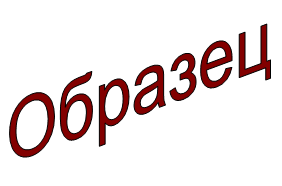 Зельвенский районный исполнительный комитетИвановой Инны Ивановнызарегистрированной по месту жительства г.п. Зельва, ул. Советская, д.20, кв. 2паспорт КН 1730123идентификационный номер4040578К029РВ0выдан Зельвенским районным отделом внутренних дел Гродненской области, 13.06.2008тел. +375 ХХ ХХХ-ХХ-ХХ